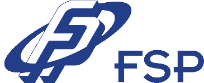 UPS Site Survey FormUPS Site Survey FormUPS Site Survey FormFundamentalsDoes the customer have 3 phase Power available? YES	NOVoltage?: □120/208 □380/220□ 277/480Does the customer have 3 phase Power available? YES	NOVoltage?: □120/208 □380/220□ 277/480How many racks are there? 		kVA or KW per Rack   	 (only IT application)How many racks are there? 		kVA or KW per Rack   	 (only IT application)How many racks are there? 		kVA or KW per Rack   	 (only IT application)Does the customer have a list of connected equipment?   	Does the customer have a list of connected equipment?   	Does the customer have a list of connected equipment?   	Panelboard amp reading per phase?  A 	B 	C 	Voltage of panelboard?   	Panelboard amp reading per phase?  A 	B 	C 	Voltage of panelboard?   	Panelboard amp reading per phase?  A 	B 	C 	Voltage of panelboard?   	What is the power requirement (actual power demand of the datacenter or critical load)?What is the power requirement (actual power demand of the datacenter or critical load)?What is the power requirement (actual power demand of the datacenter or critical load)?kVA 		KW 	or amps @ 380 V or 220 V 	kVA 		KW 	or amps @ 380 V or 220 V 	kVA 		KW 	or amps @ 380 V or 220 V 	If they are not sure take 60 - 70% of the nameplate amps/watts of equipmentIf they are not sure take 60 - 70% of the nameplate amps/watts of equipmentIf they are not sure take 60 - 70% of the nameplate amps/watts of equipmentor have electrician take an amp reading off each phase.or have electrician take an amp reading off each phase.or have electrician take an amp reading off each phase.How much battery runtime does the customer want?    	How much battery runtime does the customer want?    	How much battery runtime does the customer want?    	Is there a generator involved?  YES	NO	What KW size?   	Is there a generator involved?  YES	NO	What KW size?   	Is there a generator involved?  YES	NO	What KW size?   	Does the customer understand the benefits of an external maintenance bypass?	YES NODoes the customer understand the benefits of an external maintenance bypass?	YES NODoes the customer understand the benefits of an external maintenance bypass?	YES NODoes the customer have a loading dock? YES	NO	If no then make arrangements for lift gate truck.Does the customer have a loading dock? YES	NO	If no then make arrangements for lift gate truck.Does the customer have a loading dock? YES	NO	If no then make arrangements for lift gate truck.Where is the customer located? City 	State 		Do zone charges apply? YES NOWhere is the customer located? City 	State 		Do zone charges apply? YES NOWhere is the customer located? City 	State 		Do zone charges apply? YES NOSuggested ProductUPS: UPS: UPS: External Battery Cabinet: External Battery Cabinet: External Battery Cabinet: Maintenance Bypass: Maintenance Bypass: Maintenance Bypass: Ethernet connectivity (SNMP card) : Ethernet connectivity (SNMP card) : Ethernet connectivity (SNMP card) : Services - see website for descriptions and more options.Services - see website for descriptions and more options.Services - see website for descriptions and more options.Start-up (required): if start-up on a night or weekend Start-up (required): if start-up on a night or weekend Start-up (required): if start-up on a night or weekend Preventive Maintenance: Additional service and warranty Example:Paperwork, etc.* Make sure you include end user address contact name and phone number on PO.* Make sure you include end user address contact name and phone number on PO.* Make sure you include end user address contact name and phone number on PO.* Always check with FSP for site location to make sure if zone charges apply.* Always check with FSP for site location to make sure if zone charges apply.* Always check with FSP for site location to make sure if zone charges apply.* Make sure you inform the customer of 10 day lead time to schedule start-up service.* Make sure you inform the customer of 10 day lead time to schedule start-up service.* Make sure you inform the customer of 10 day lead time to schedule start-up service.* Make the customer aware of how to get our support docs on-line. (Product DS, OM, Services, Specifications)* Make the customer aware of how to get our support docs on-line. (Product DS, OM, Services, Specifications)* Make the customer aware of how to get our support docs on-line. (Product DS, OM, Services, Specifications)* All 3ph UPS manufacturers have a start-up. By adding our start-up you will still be competitive.* All 3ph UPS manufacturers have a start-up. By adding our start-up you will still be competitive.* All 3ph UPS manufacturers have a start-up. By adding our start-up you will still be competitive.* Call FSP for assistance if you have any questions.* Call FSP for assistance if you have any questions.* Call FSP for assistance if you have any questions.